I	Principios de Australia para la consideración de propuestas de enmienda del Reglamento de las Telecomunicaciones InternacionalesEn la Resolución 171 (Guadalajara, 2010) se resuelve debatir y examinar todas las propuestas de revisión del RTI, siempre y cuando esas propuestas:i)	se correspondan con los objetivos de la Unión, definidos en el Artículo 1 de la Constitución;ii)	se ajusten al alcance y objetivo del RTI, tal y como se definen en su Artículo 1, entendiéndose que el GTC-CMTI-12 podrá considerar las propuestas de revisión del Artículo 1 del RTI;iii)	reflejen, entre otras cosas, principios estratégicos y políticos, con el fin de garantizar una flexibilidad que permita dar cabida a los adelantos tecnológicos;iv)	sean pertinentes para su inclusión en un tratado internacional.Habida cuenta de la Resolución 171, Australia se ajustará a los siguientes principios a la hora de evaluar las propuestas de enmienda del RTI:1)	El RTI determinará los parámetros que rigen las condiciones de interconexión y compatibilidad de las redes de telecomunicaciones.2)	Las propuestas serán conformes con la Constitución y el Convenio de la UIT.3)	las propuestas serán coherentes con el alcance y objetivo del RTI, tal y como se definen en su Artículo 1.4)	El RTI será flexible, independiente de la tecnología y no entrará en detalles técnicos que se tratan más adecuadamente en las Resoluciones y Recomendaciones UIT-T.5)	Las propuestas no pondrán en peligro el funcionamiento eficaz de los servicios de comunicaciones, ni tendrán consecuencias negativas imprevistas para las empresas, los consumidores o la futura evolución de las telecomunicaciones internacionales.6)	Las propuestas son coherentes con los Acuerdos de la OMC, en particular con el Acuerdo General sobre el Comercio de Servicios (AGCS).II	ArgumentaciónEl RTI fue adoptado por la Conferencia Administrativa Mundial Telegráfica y Telefónica (CAMTT-88) en 1988 para suceder al Reglamento Telegráfico (1973) y el Reglamento Telefónico (1973).El objetivo del RTI, tal y como se define en el Artículo 1 del tratado, es establecer los principios generales que se relacionan con la prestación y explotación de servicios internacionales de telecomunicación. Otra de sus metas es facilitar la interconexión y la compatibilidad de las telecomunicaciones, fomentar la evolución armoniosa y el funcionamiento eficaz de las instalaciones técnicas, y fomentar la eficacia, utilidad y disponibilidad de las telecomunicaciones internacionales para el público.Australia considera que siguen siendo pertinentes los principios que guiaron la elaboración del RTI en 1988, como, por ejemplo, la necesidad de que éste sea tecnológicamente neutro, flexible y que establezca las condiciones favorables al desarrollo de los servicios internacionales de telecomunicaciones hasta lograr su máxima eficacia. Al prever "arreglos particulares" (Artículo 9), el RTI también ha contribuido a la evolución natural hacia el mercado de telecomunicaciones internacionales actual.El entorno de las telecomunicaciones ha sufrido importantes cambios desde que se adoptara el RTI. En aquel momento, el mercado estaba en manos de monopolios de telecomunicaciones estatales, por lo que se necesitaba que el RTI estableciera un marco dentro del cual pudieran interconectarse los operadores de telecomunicaciones. Hoy en día, en su gran mayoría los mercados de telecomunicaciones se han privatizado y liberalizado.A pesar del cambio radical del entorno de las telecomunicaciones, el objetivo y fin del RTI sigue siendo el mismo. El RTI es y debe seguir siendo un tratado independiente de la tecnología que defina el marco para la efectiva transferencia del tráfico de telecomunicaciones internacionales.Australia reconoce la importancia del RTI y aboga por un tratado que siga definiendo los principios de interconexión y compatibilidad de las redes de telecomunicaciones internacionales.Adoptando un enfoque tecnológicamente neutro, el RTI podrá dar cabida a los cambios que sufran los servicios internacionales sin necesidad de revisión constante, en pro de la prestación de una amplia gama de servicios y contenidos en respuesta a la demanda de los consumidores.Un reglamento con carácter de tratado puede ser inflexible y difícil de modificar. La pertinencia que sigue teniendo el RTI en un entorno de telecomunicaciones cambiante demuestra la valía del enfoque por principios.Los gobiernos han de conservar la responsabilidad de regular sus telecomunicaciones, como se prevé en el Preámbulo tanto de la Constitución de la UIT como del RTI. Las propuestas que pretenden dictar el comportamiento de las entidades privadas o influir en cuestiones de reglamentación nacional están fuera del alcance y objetivo del RTI.Australia insiste en garantizar que las propuestas de reglamentación de las telecomunicaciones internacionales se sometan al adecuado procedimiento político y reglamentario, lo que comprende la consideración de un abanico de opciones para lograr el resultado deseado, y el análisis de las probables consecuencias económicas, sociales y medioambientales de la opción escogida.Las propuestas de enmienda del RTI han de garantizar que los beneficios que cualquier nueva política o reglamento aporten a la comunidad (incluidas las empresas y consumidores) superarán los costes. También es importante garantizar que las propuestas de enmienda del RTI procurarán la máxima eficacia en el funcionamiento de los servicios de telecomunicaciones internacionales.III	Propuestas para los trabajos de la ConferenciaNOC	AUS/17/1#10895REGLAMENTO DE LAS TELECOMUNICACIONES
INTERNACIONALESMotivos:	El título de los Reglamentos de las Telecomunicaciones Internacionales se debería conservar sin cambios.NOC	AUS/17/2#10896PREÁMBULOMotivos:	El título del Preámbulo se debería conservar sin cambios.MOD	AUS/17/3#108971	Reconociendo en toda su plenitud a cada  el derecho soberano a reglamentar sus telecomunicaciones, las disposiciones contenidas en el presente Reglamento     el Convenio Internacional de Telecomunicaciones y tienen por objeto alcanzar los fines de la Unión Internacional de Telecomunicaciones favoreciendo el desarrollo de los servicios de telecomunicación y el mejoramiento de su explotación, armonizando al mismo tiempo el desarrollo de los medios para las telecomunicaciones a escala mundial.Motivos:	Armonizar el texto del Preámbulo con el del Preámbulo y el Artículo 4(3) de la Constitución.NOC	AUS/17/4#10898Artículo 1Finalidad y alcance del ReglamentoMotivos:	El título del Artículo 1 se debería conservar sin cambios.MOD	AUS/17/52	1.1	a)	El presente Reglamento establece los principios generales que se relacionan con la prestación y explotación de servicios internacionales de telecomunicación ofrecidos al público y con los medios básicos de transporte internacional de las telecomunicaciones utilizados para proporcionar estos servicios.MOD	AUS/17/6#109043		b)	En el Artículo 9 se reconoce a los Miembros el derecho de permitir la concertación de arreglos particulares.NOC	AUS/17/7#109114	1.2	En este Reglamento, la expresión «el público» se utiliza en el sentido de la población en general, e incluye las entidades gubernamentales y las personas jurídicas.Motivos:	Esta disposición es un principio permanente que no es necesario modificar.NOC	AUS/17/8#109125	1.3	El presente Reglamento se establece con objeto de facilitar la interconexión y la interoperabilidad a escala mundial de los medios de telecomunicación y favorecer el desarrollo armonioso y el funcionamiento eficaz de los medios técnicos, así como la eficacia, la utilidad y la disponibilidad para el público de los servicios internacionales de telecomunicación.Motivos:	Esta disposición es un principio permanente que no es necesario modificar.MOD	AUS/17/9#114116	1.4	Ninguna referencia a las Recomendaciones del  contenida en el presente Reglamento se interpretará en el sentido de que confiere a tales Recomendaciones la misma condición jurídica que tiene el Reglamento.Motivos:	Reflejar el hecho de que ya no hay instrucciones.MOD	AUS/17/10#109187	1.5	En el ámbito del presente Reglamento, la prestación y explotación de los servicios internacionales de telecomunicación se efectuarán mediante acuerdos mutuos entre.Motivos:	Reflejar el entorno de las telecomunicaciones modernas.MOD	AUS/17/118	1.6	Al aplicar los principios de este Reglamento,  deberían ajustarse en la mayor medida posible a las Recomendaciones pertinentes del .Motivos:	Reflejar el entorno de las telecomunicaciones modernas.MOD	AUS/17/129	1.7	a)	En el presente Reglamento se reconoce a todo Miembro el derecho a exigir, en aplicación de su legislación nacional y si así lo decide, que las empresas de explotación que funcionen en su territorio y presten un servicio internacional de telecomunicación al público estén autorizadas por ese Miembro.MOD	AUS/17/1310		b)	El Miembro interesado promoverá, según proceda, la aplicación de las Recomendaciones pertinentes del por tales proveedores de servicios.SUP	AUS/17/14Motivos:	Ya no es necesaria esta disposición.NOC	AUS/17/15#1093412	1.8	Las disposiciones del presente Reglamento serán aplicables, independientemente del medio de transmisión utilizado, siempre que en el Reglamento de Radiocomunicaciones no se disponga lo contrario.Motivos:	Se trata de un principio permanente que no es necesario modificar.NOC	AUS/17/16#10937Artículo 2DefinicionesMotivos:	El título del Artículo 2 se debería conservar sin cambios.NOC	AUS/17/17#1093813		A los efectos del presente Reglamento serán aplicables las definiciones siguientes. Estos términos y definiciones, sin embargo, no tienen que ser necesariamente aplicables a otros fines.NOC	AUS/17/18#1093914	2.1	Telecomunicación: Toda transmisión, emisión o recepción de signos, señales, escritos, imágenes, sonidos o informaciones de cualquier naturaleza por hilo, radioelectricidad, medio ópticos u otros sistemas electromagnéticos.NOC	AUS/17/19#1094415	2.2	Servicio internacional de telecomunicación: Prestación de telecomunicación entre oficinas o estaciones de telecomunicación de cualquier naturaleza, situadas en países distintos o pertenecientes a países distintos.MOD	AUS/17/2016	2.3	Telecomunicación de Estado: Telecomunicación procedente de cualquiera de las siguientes autoridades: Jefe de Estado; Jefe de Gobierno o miembros de un gobierno; Comandante en Jefe de las fuerzas armadas terrestres, navales o aéreas; Agentes diplomáticos o consulares; Secretario General de las Naciones Unidas; Jefes de los principales órganos de las Naciones Unidas; Corte Internacional de Justicia, y respuestas a de Estado.Motivos:	Armonizar el texto con el de la Constitución (Anexo 1014).SUP	AUS/17/21#10951Motivos:	Ya no es necesario en razón de AUS/17/18.SUP	AUS/17/22#10953Motivos:	Estas disposiciones ya no son actuales o necesarias.NOC	AUS/17/23#1095421	2.6	Ruta internacional: Conjunto de medios técnicos situados en diferentes países y utilizados para el tráfico de telecomunicaciones, entre dos centrales u oficinas terminales internacionales de telecomunicación.SUP	AUS/17/24#10959Motivos:	Esta definición ya no es necesaria en razón de AUS/17/9, AUS/17/23, AUS/17/45, AUS/17/46 y AUS/17/48.SUP	AUS/17/25#10961Motivos:	Esta disposición ya no es actual o necesaria en razón de AUS/17/48, AUS/17/49 y AUS/17/67.MOD	AUS/17/2626	2.9	Tasa de percepción: Tasa que lasestablecen y perciben de sus clientes por la utilización de los servicios internacionales de telecomunicación.SUP	AUS/17/27#10966Motivos:	Esta disposición ya no es actual o necesaria.NOC	AUS/17/28#11002Artículo 3Red internacionalMotivos:	El título del Artículo 3 se debería conservar sin cambios.MOD	AUS/17/29#1100528	3.1	Los Miembros que las colaboren en el establecimiento, la explotación el mantenimiento de la red internacional para proporcionar una calidad de servicio satisfactoria.Motivos:	Reflejar el entorno de las telecomunicaciones modernas.MOD	AUS/17/3029	3.2	 proporcion suficientes medios de telecomunicación para satisfacer las exigencias y la demanda de los servicios internacionales de telecomunicación.Motivos:	Reflejar el entorno de las telecomunicaciones modernas.MOD	AUS/17/3130	3.3	determinn por acuerdo mutuo las rutas internacionales que han de utilizar. A reserva de acuerdo, la de origen podrá elegir el encaminamiento de su tráfico saliente de telecomunicación, teniendo en cuenta los intereses respectivos de lasde tránsito y de destino.Motivos:	Reflejar el entorno de las telecomunicaciones modernas.MOD	AUS/17/3231	3.4	A reserva de la legislación nacional, todo usuario que goce de acceso a la red internacional establecida por unatendrá derecho a cursar tráfico. Se debería mantener en la mayor medida posible una calidad de servicio satisfactoria, correspondiente a las Recomendaciones pertinentes del .Motivos:	Reflejar el entorno de las telecomunicaciones modernas.NOC	AUS/17/33#11052Artículo 4Servicios internacionales de telecomunicaciónMotivos:	El título del Artículo 4 se debería conservar sin cambios.MOD	AUS/17/34#1142332	4.1	Los Miembros la prestación de los servicios internacionales de telecomunicación procurarán generalmente esos servicios al público en sus redes nacionales.Motivos:	Reflejar el entorno de las telecomunicaciones modernas y el papel actual de muchos Estados Miembros cuyos mercados de telecomunicaciones están actualmente privatizados.MOD	AUS/17/35#1142433	4.2	Los Miembros garantizarán que las colaboren en el marco del presente Reglamento para ofrecer de común acuerdo una amplia gama de servicios internacionales de telecomunicación, que deberían ajustarse en la mayor medida posible a las Recomendaciones pertinentes del .Motivos:	Reflejar el entorno de las telecomunicaciones modernas.MOD	AUS/17/36#1142534	4.3	Sin perjuicio de la legislación nacional aplicable, los Miembros procurarán garantizar que lasproporcionen y mantengan en la mayor medida posible la calidad mínima de servicio correspondiente a las Recomendaciones pertinentes del en relación con:Motivos:	Reflejar el entorno de las telecomunicaciones modernas.NOC	AUS/17/37#1106535	a)	el acceso de los usuarios a la red internacional mediante terminales que hayan sido autorizados a conectarse a la red y que no causen daños a las instalaciones técnicas ni al personal;NOC	AUS/17/38#1106936	b)	los medios y servicios internacionales de telecomunicación puestos a disposición de los clientes para uso especializado;NOC	AUS/17/39#1107137	c)	al menos una forma de telecomunicación razonablemente accesible al público, comprendidas las personas que puedan no estar abonadas a un servicio específico de telecomunicación; yMotivos:	Estas disposiciones (números 35 a 37) son principios permanentes que no es necesario modificar.MOD	AUS/17/40#1107538	d)	en su caso, una posibilidad de interfuncionamiento entre servicios diferentes, para facilitar comunicaci.Motivos:	Mejorar la coherencia con el resto del Reglamento.NOC	AUS/17/41#11430Artículo 5Seguridad de la vida humana y prioridad
de las telecomunicacionesMotivos:	El título del Artículo 5 se debería conservar sin cambios.MOD	AUS/17/4239	5.1	Las telecomunicaciones relacionadas con la seguridad de la vida humana, como las telecomunicaciones de socorro, tendrán derecho absoluto a la transmisión y gozarán, en la medida en que sea técnicamente viable, de prioridad absoluta sobre todas las demás telecomunicaciones, conforme a los artículos pertinentes y teniendo debidamente en cuenta las Recomendaciones pertinentes del .Motivos:	Los artículos pertinentes sobre prioridad de las telecomunicaciones relacionadas con la seguridad de la vida humana únicamente se recogen en la Constitución.MOD	AUS/17/4340	5.2	Las telecomunicaciones de Estado, comprendidas las relativas a la aplicación de ciertas disposiciones de la Carta de las Naciones Unidas, gozarán, en la medida en que sea técnicamente viable, de un derecho prioritario sobre las telecomunicaciones distintas de las mencionadas en el número 39, conforme a las disposiciones pertinentes dey teniendo debidamente en cuenta las Recomendaciones pertinentes del .Motivos:	Los artículos pertinentes sobre prioridad de las telecomunicaciones relacionadas con la seguridad de la vida humana únicamente se recogen en la Constitución.MOD	AUS/17/4441	5.3	El orden de prioridad de todas las demás telecomunicaciones se regirá por lo dispuesto en las Recomendaciones pertinentes del .MOD	AUS/17/45#11129Artículo 6MOD	AUS/17/4642	6.1	Tasas MOD	AUS/17/47#1113343	6.1.1	Motivos:	Reflejar el entorno de las telecomunicaciones modernas y ofrecer flexibilidad para que las entidades comerciales concluyan acuerdos relacionados con las tasas por los servicios internacionales de telecomunicación.SUP	AUS/17/48#11141Motivos:	En el entorno de las telecomunicaciones modernas ya no resulta apropiado que los Estados Miembros dirijan las actividades de las entidades comerciales privadas.NOC	AUS/17/49#1114245	6.1.3	Cuando en la legislación nacional de un país se prevea la aplicación de una tasa fiscal sobre la tasa de percepción por los servicios internacionales de telecomunicación, esa tasa fiscal sólo se percibirá normalmente por los servicios internacionales de telecomunicación facturados a los clientes de ese país, a menos que se concierten otros arreglos para hacer frente a circunstancias especiales.Motivos:	Se trata de un principio permanente que especifica el modo de evitar la doble tasación de los servicios internacionales de telecomunicación, ofrece la flexibilidad adecuada a los Estados Miembros y es tecnológicamente neutro. Así pues, no es necesaria su modificación.SUP	AUS/17/50#11156SUP	AUS/17/51#11159SUP	AUS/17/52#11165SUP	AUS/17/53#12850Motivos:	Estas disposiciones (números 47 a 54) están obsoletas y ya no son necesarias en el entorno de las telecomunicaciones modernas.NOC	AUS/17/54#11213Artículo 7Suspensión del servicioMotivos:	El título del Artículo 7 se debería conservar sin cambios.MOD	AUS/17/5555	7.1	Si de conformidad con , un Miembro ejerce su derecho a suspender parcial o totalmente el servicio internacional de telecomunicación, notificará inmediatamente al Secretario General dicha suspensión y el ulterior restablecimiento de la normalidad, utilizando para ello el medio de comunicación más adecuado.Motivos:	La disposición relativa a la suspensión del servicio únicamente se recoge en la Constitución.MOD	AUS/17/56#1121556	7.2	El Secretario General transmitirá inmediatamente esta información a todos los demás Miembros, por el medio de comunicación más adecuado.SUP	AUS/17/57SUP	AUS/17/58#11219Motivos:	El Artículo 8 ya no es necesario. En los Artículos 5 o) y p) del Convenio figura un texto similar. Además, el intercambio de información como parte de la labor de creación de capacidad de la UIT se lleva a cabo de conformidad con las decisiones de la asamblea/conferencia pertinente de cada Sector.NOC	AUS/17/59#11223Artículo 9Arreglos particularesMotivos:	El título del Artículo 9 se debería conservar sin cambios.MOD	AUS/17/60#1122558	9.1	a)	se pueden concertar arreglos particulares sobre cuestiones relativas a las telecomunicaciones que no interesen a la generalidad de los Miembros. A reserva de la legislación nacional, los Miembros podrán facultar a lasu otras organizaciones o personas a concertar esos arreglos mutuos particulares con Miembros u otras organizaciones o personas facultadas para ello en otro para el establecimiento, explotación y uso de redes, sistemas y servicios de telecomunicación, con el fin de satisfacer necesidades de telecomunicaciones internacionales especializadas dentro de los territorios de los Miembros interesados o entre tales territorios e incluyendo, de ser necesario, las condiciones financieras, técnicas o de explotación que hayan de observarse.MOD	AUS/17/61#1122959		b)	Tales arreglos particulares deberían evitar todo perjuicio técnico a la explotación de los medios de telecomunicación.Motivos:	Aclarar que se debe evitar todo perjuicio técnico.MOD	AUS/17/6260	9.2	Los Miembros deberían, según proceda, instar a las partes en cualesquiera arreglos particulares concertados de conformidad con el número 58 a que tengan en cuenta las disposiciones pertinentes de las Recomendaciones del .MOD	AUS/17/63#11439Artículo 10Motivos:	Reflejar el nuevo contenido propuesto para el Artículo y armonizarlo con la Constitución.MOD	AUS/17/6461	10.1	Este Reglamento, del que forma parte integrante Apéndice 1, entrará en vigor el 1.º de julio de a las 0001 horas UTC.MOD	AUS/17/65#1136262	10.2	En la fecha especificada en el número 61, el Reglamento será sustituido por el presente Reglamento de las Telecomunicaciones Internacionales ().MOD	AUS/17/66#1136463	10.3	Si un Miembro formula reservas con respecto a la aplicación de una o varias disposiciones contenidas en el Reglamento, los otros Miembros y sus  tal o tales disposiciones en sus relaciones con el Miembro que haya formulado esas reservas y sus.Motivos:	Armonizar el texto en inglés («are not obliged to abide») con el texto en francés («ne sont pas obligés d'observer»).MOD	AUS/17/67#1136564	Los Miembros de la Unión notificarán al Secretario General su  Reglamento de las Telecomunicaciones Internacionales adoptado por la Conferencia. El Secretario General informará rápidamente a los Miembros de la recepción de tales notificaciones de.Motivos:	Reflejar con mayor exactitud la posición legal expresada en la Constitución.___________MOD	AUS/17/68#11366EN FE DE LO CUAL los delegados de los Miembros de la Unión Internacional de Telecomunicaciones enumerados a continuación firman en nombre de sus autoridades competentes respectivas, un ejemplar de las presentes Actas Finales en cada uno de los idiomas árabe, chino, español, francés, inglés y ruso. Este ejemplar quedará depositado en los archivos de la Unión Internacional de Telecomunicaciones. El Secretario General enviará una copia certificada del mismo a cada Miembro de la Unión Internacional de Telecomunicaciones. En .SUP	AUS/17/69#11252Motivos:	Las disposiciones del Apéndice 1 ya no son necesarias en el entorno de las telecomunicaciones modernas.NOC	AUS/17/70#11296APÉNDICE  2Disposiciones generales relativas a las
telecomunicaciones marítimasMotivos:	El título del Apéndice 2 se debería conservar sin cambios. Australia propone conservar el Apéndice 2 como un todo debido a su continua pertinencia para la liquidación de cuentas en las telecomunicaciones marítimas.NOC	AUS/17/712/1	1	GeneralidadesMOD	AUS/17/72#113002/2	as disposiciones Apéndice se aplicarán  a las telecomunicaciones marítimasNOC	AUS/17/73#113012/3	2	Autoridad encargada de la contabilidadNOC	AUS/17/74#113022/4	2.1	Las tasas de las telecomunicaciones marítimas en el servicio móvil marítimo y en el servicio móvil marítimo por satélite deberán, en principio y conforme a la legislación y práctica nacionales, ser percibidas del titular de la licencia de explotación de la estación móvil marítima:MOD	AUS/17/752/5	a)	por que haya expedido la licencia;MOD	AUS/17/762/6	b)	por una empresa de explotación reconocida; oMOD	AUS/17/772/7	c)	por cualquiera otra entidad o entidades designadas con este propósito por mencionad en el apartado a).MOD	AUS/17/782/8	2.2	En el presente Apéndice, la empresa de explotación reconocida o la entidad o entidades a que se hace referencia en el § 2.1, se denominan «autoridad encargada de la contabilidad».SUP	AUS/17/79Motivos:	Esta disposición ya no es necesaria en razón de AUS/17/45, AUS/17/46 y AUS/17/48 a AUS/17/50.MOD	AUS/17/802/10	2.4	Los Miembros designarán sus autoridades encargadas de la contabilidad a efectos de la aplicación del presente Apéndice y notificarán su nombre, código de identificación y dirección al Secretario General de la UIT para su publicación en el Nomenclátor de las estaciones de barco. El número de nombres y direcciones será limitado teniendo en cuenta las Recomendaciones pertinentes del .NOC	AUS/17/812/11	3	Establecimiento de las cuentasNOC	AUS/17/822/12	3.1	En principio, una cuenta se considerará aceptada sin necesidad de notificación explícita de aceptación a la autoridad encargada de la contabilidad que la haya enviado.NOC	AUS/17/832/13	3.2	Sin embargo, toda autoridad encargada de la contabilidad podrá objetar los detalles de una cuenta en el plazo de seis meses contados a partir de la fecha de su envío.NOC	AUS/17/842/14	4	Pago de los saldos de las cuentasNOC	AUS/17/852/15	4.1	La autoridad encargada de la contabilidad pagará, sin demora, y en todo caso en un plazo de seis meses, contados a partir de la fecha de su envío, todas las cuentas de las telecomunicaciones marítimas internacionales, salvo cuando la liquidación de las cuentas se haga conforme a lo dispuesto en el § 4.3.MOD	AUS/17/862/16	4.2	Cuando transcurridos seis meses desde su presentación no se hayan pagado cuentas de las telecomunicaciones marítimas internacionales, que haya expedido la licencia de explotación de estación móvil tomará, si así se le pide, todas las medidas posibles dentro de los límites de la legislación nacional aplicable para garantizar la liquidación de las cuentas del titular de la licencia.NOC	AUS/17/872/17	4.3	Si entre la fecha de expedición y la fecha de recepción transcurre más de un mes, la autoridad destinataria encargada de la contabilidad procurará notificar de inmediato a la autoridad encargada de la contabilidad expedidora que las peticiones de información y el pago se pueden demorar. Sin embargo, la demora no excederá de tres meses, por lo que respecta al pago, ni de cinco meses, por lo que respecta a las peticiones de información, comenzando cada periodo a partir de la fecha de recepción de la cuenta.MOD	AUS/17/882/18	4.4	La autoridad deudora encargada de la contabilidad podrá rechazar el ajuste y la liquidación de las cuentas presentadas más de meses después de la fecha del tráfico a que las cuentas se refieran.SUP	AUS/17/89Motivos:	Las disposiciones del Apéndice 3 ya no son necesarias en el entorno de las telecomunicaciones modernas. Además, el concepto de telecomunicaciones privilegiadas está obsoleto.______________Conferencia Mundial de Telecomunicaciones Internacionales (CMTI-12)
Dubai, 3-14 de diciembre de 2012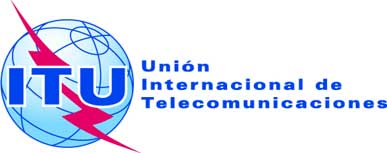 SESIÓN PLENARIARevisión 2 al
Documento 17-S26 de noviembre de 2012Original: inglésAustraliaAustraliaPROPUESTAS PARA LOS TRABAJOS DE LA CONFERENCIAPROPUESTAS PARA LOS TRABAJOS DE LA CONFERENCIA